Revised Draft agendaDocument prepared by the Office of the UnionDisclaimer:  this document does not represent UPOV policies or guidanceOpening of the meeting 	Adoption of the agenda	TGP documents (document TC-EDC/Mar19/9)	Test GuidelinesProposed for adoption by the Technical Committee by correspondenceNew Test GuidelinesRevisionsPartial revisions	Dates and organization of future meetings	Closing of the meeting[End of document]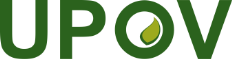 EInternational Union for the Protection of New Varieties of PlantsEnlarged Editorial CommitteeGeneva, March 26 and 27, 2019TC-EDC/Mar19/1 Rev.Original:  EnglishDate:  March 12, 2019TG/NASTU(proj.4)Watercress (Nasturtium microphyllum Boenn. ex Rchb.; Nasturtium officinale R. Br.; Nasturtium ×sterile (Airy Shaw) Oefelein)TWVTG/111/4(proj.5)*Macadamia (Macadamia integrifolia Maiden et Betche, Macadamia tetraphylla L. Johns.) (Revision)TWFTG/137/5(proj.5)*Blueberry (Vaccinium angustifolium x V. Myrsinites x V. corymbosum, V. angustifolium Aiton, Hybrids between V. corymbosum and V. angustifolium, V. corymbosum x V. angustifolium x V. virgatum, V. corymbosum L., V. formosum Andrews, V. myrtilloides Michx., V. myrtillus L., V. simulatum Small, V. virgatum Aiton) (Revision)TWFTC-EDC/Mar19/2Almond (Prunus amygdalus Batsch) 
(Partial revision: Characteristic 43)TWFTC-EDC/Mar19/3Coconut (Cocos nucifera L.) 
(Partial revision: example varieties of Chars. 5 and 11; Ad. 11)TWFTC-EDC/Mar19/4Kiwifruit (Actinidia Lindl.) 
(Partial revision: Characteristics 18, 25 and 49; addition of new char. after Char. 28 “Petiole: pubescence”)TWFTC-EDC/Mar19/5Lettuce (Lactuca sativa L.) (Partial revision: addition of 2 new Bremia lactucae races; adaptation of Bremia lactucae race names)TWVTC-EDC/Mar19/6Pea (Pisum sativum L.) (Partial revision: disease resistance explanation for Fusarium oxysporum f. sp. pisi race 1 (Ad. 58))TWVTC-EDC/Mar19/7Spinach (Spinacia oleracea L.) 
(Partial revision: Characteristic 18)TWVTC-EDC/Mar19/8Watermelon (Citrullus lanatus (Thunb.) Matsum. et Nakai) (Partial revision: explanations for seed characteristics 34, 35, 36)TWV